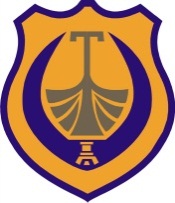                O B  A  V  J  E  Š  T  E  NJ  EPREDSJEDNICA OPŠTINE TIVAT DANA 23.06.2016.GODINE UTVRDILA JE NACRT URBANISTIČKOG PROJEKTA DONJA LASTVA, SA PROGRAMOM JAVNE RASPRAVE.Javna rasprava o Nacrtu Urbanističkog projekta Donja Lastva, održati će se u periodu od 24.06.2016.godine do 23.07.2016.godine (30 dana).Za vrijeme trajanja javne rasprave uvid u predmetni Plan može se izvršiti  SVAKOG RADNOG DANA U VREMENU OD 08-11 SATI, I SRIJEDOM OD 08-14 SATI, U ZGRADI OPŠTINE TIVAT-SEKRETARIJAT ZA UREĐENJE PROSTORA I ZAŠTITU ŽIVOTNE SREDINE          ( I sprat, kanc.br.5), KAO I NA SAJTU OPŠTINE TIVAT www.opstinativat.com         	Prezentacija Nacrta plana uz učešće obrađivača „URBI.PRO“ d.o.o. Podgorica održati će se:Dana 04.07.2016.godine (ponedeljak) u zgradi Opštine Tivat – multimedijalna sala u prizemlju sa početkom u 12,00 časova. Pozivaju se zainteresovani građani i pravna lica da uzmu učešće u javnoj raspravi o predmetnom Planu, izvrše uvid, odnosno daju svoje primjedbe, predloge, mišljenja i sugestije, koje se dostavljaju direktno na arhivu Opštine Tivat ili  putem e-mail-a: javna.rasprava@opstinativat.com.					SEKRETARIJAT ZA UREĐENJE PROSTORA 						I ZAŠTITU ŽIVOTNE SREDINE							OPŠTINE TIVATBroj:0909-350-474/27 -15  Tivat, 23.06.2016.godine